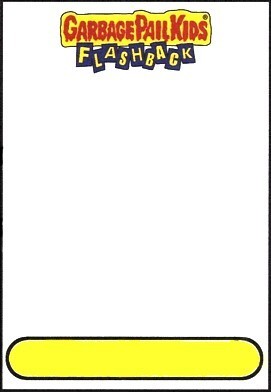 TARGET AUDIENCEF.A.D.s (“For a day”) are items that tend to be very popular for a short period of time. When I was growing up, “Garbage Pail Kids” were a very popular collectable. The creators of the cards combined people’s love of card collecting with children’s love of Cabbage Patch Kids dolls (another F.A.D.).  The card makers decided to make silly and rude cards that had a target audience of mostly boys between the ages of 6-9. Design a Garbage Pail Kid card which targets the audience that I have provided for you.  Remember to include an alliterative name (Smelly Sam, Jumping Jonny, Nasty Nicole, etc.). Garbage Pail Kid cards are meant to be silly, playful, and perhaps a bit rude (...but not too rude!). 